Рабочие тетради для 6 класса на 2017-2018 учебный годРусский язык. 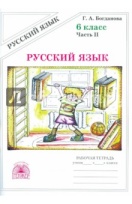 а) Рабочая тетрадь в 2-х частях для  6 класса под редакцией Г.А. Богдановой. б) Тестовые задания по русскому языку в 6 классе под редакцией                А.Б. Малюшкина. 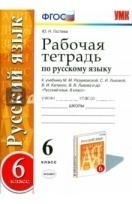 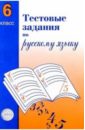           в) Рабочая тетрадь для 6 класса к учебнику М.М.Разумовской. ФГОС                                 Автор: Гостева Ю. Н.                             3. Математика.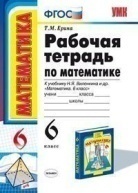 а) Рабочая тетрадь для 6 классе под редакцией  к учебнику Н.Я. Виленкина, ФГОС,автор: Т.М. Ерина, Москва: «Экзамен»;б) Контрольно-измерительные материалы по математике для 6 класса, ФГОС,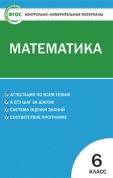    автор: Л.П. Попов, Москва: «Вако».Английский язык. 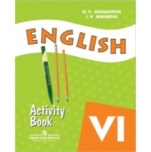 а) Acivity book (рабочая тетрадь к учебнику английского языка для 6 класса), авторы: О.В. Афанасьева, И.В. Михеева, Москва: Просвещение;.б) Assessment Tasks (Контрольные и проверочные задания для VI класса) авторы: О.В. Афанасьева, И.В. Михеева, Ю.Е. Ваулина, Москва: Просвещение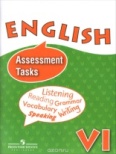 5. Обществознание.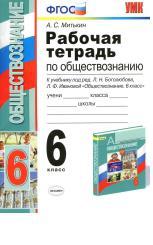 Рабочая тетрадь для 6 класса к учебнику под редакцией Л.Н. Боголюбова,автор: А.С. Митькин, изд-во: Экзамен.6.МХК.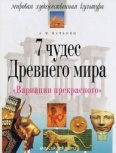 а) «7 чудес Древнего мира: Вариации прекрасного», автор: А.М. Вачьянц, Москва: «Айрис Пресс»;б) «Древняя Греция, Древний Рим: Вариации прекрасного», 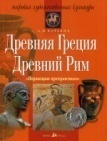 автор: А.М. Вачьянц, Москва: «Айрис Пресс».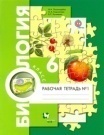 7.Биология.Рабочая тетрадь.авторы: И.Н. Пономарева, О.А. Корнилова, В.С. Кучменко, изд-во: Вентана-Граф.8.География.       Проверить наличие. Остались с 5-го класса.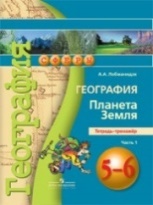 а) Тетрадь-тренажер в 2-х частях 5-6 классы (6 класс – 2-я часть),автор: А.А. Лобжанидзе;б) Атлас «География. Планета Земля» 5-6 класс, 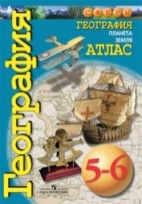 авторы: Л.Е. Савельева, О.Г. Котляр, М.А. Григорьева; в) Контурные карты «География. Планета Земля» 5-6 класс, 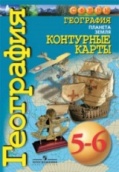 автор: О.Г. Котляр.